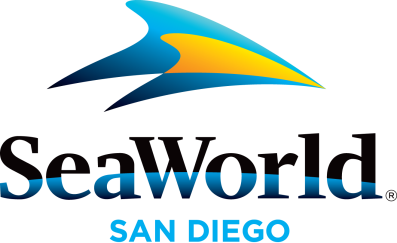 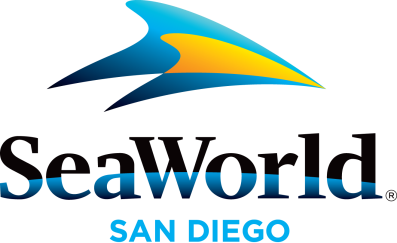 JANUARY 2017SEAWORLD GETS WILD AND UP CLOSE WITH JACK HANNA: It's a wild world out there and SeaWorld® San Diego is the place to celebrate amazing animals and the wonder of nature at the park’s Jack Hanna Weekend event, January 14-15! Guests can join world-renowned animal expert Jack Hanna—also referred to as Jungle Jack—to meet some astounding animals and hear about their compelling stories. The star of two nationally broadcast TV shows detailing his international animal adventures, Hanna will also share his personal experiences about his travels around the world to raise awareness of animals and the challenges they face in the wild. Guests can meet incredible animals and learn firsthand how they can make a difference for wildlife and wild places with their own everyday actions. They can in turn share that message by using #JungleJackisBack when posting images on social media. For more information visit www.SeaWorldSanDiego.comPENGUIN AWARENESS EVENTS AT SEAWORLD: Guests of all ages can help make a difference and spend time with SeaWorld’s coolest animals in celebration of Penguin Awareness Day (Jan. 20). For a more exclusive experience, penguin lovers can help raise awareness at the fourth annual Penguin Awareness Cocktail Party and Dinner on Jan. 21. Guests 21 and older will have the chance to get up close and personal with these animals and engage in conversation with conservation ambassadors and penguin specialists to learn more about the lives of penguins. Later, guests will enjoy a special dinner at the park’s Nautilus Pavilion and have the opportunity to participate in a silent auction. All proceeds from this event support future SeaWorld & Busch Gardens Conservation Fund efforts. Dress is business casual attire but guests are encouraged to come dressed in black and white colors. For more information, visit: www.SeaWorldSanDiego.com/PenguinAwarenessCocktailPartyTWO EXCITING ADMISSION OFFERS: To celebrate all the fun SeaWorld® has for little guests, kids ages 3–5 living in San Diego and Orange Counties can receive a SeaWorld Preschool Pass for $10. With the Pass in hand, they can ride, climb, splash and play until Dec. 31, 2017. Parents interested in registering can visit www.SeaWorldSanDiego.com/Preschool by March 17. Guests should then, print and bring the confirmation along with a valid form of ID for the child (a copy of a certified birth certificate or travel passport) to any ticket window at SeaWorld. Redemption and first use must occur by March 31, 2017. In salute to California and Arizona educators, SeaWorld San Diego is offering free admission through the 2017 Teacher Appreciation Fun Card. The Teacher Appreciation program is open to all currently credentialed K-12 teachers residing in California (zip codes 90000-96199) and Arizona (zip codes 58000-86599). Teachers interested in registering can visit: www.SeaWorldParks.com/SWCTeachers by May 19, 2017. Teachers will also be eligible for two free single-day companion tickets that will allow teachers to bring two friends or family to SeaWorld as guests. Companion tickets must also be claimed and redeemed by May 19, 2017. LUNAR NEW YEAR AT SEAWORLD: The park’s Lunar New Year Festival area will be alive with sights, sounds and aromas celebrating Asian culture. Asian-inspired culinary offerings will tantalize the taste buds and entertaining acts will amaze and delight visitors with cultural performances, such as taiko drummers, lion dancers and the new interactive dragon parade. The Chinese Acrobats of Hebei will amaze the audience with incredible feats of agility and grace at the park’s Mission Bay Theater. At the front of the park and at the Lunar New Year Festival area, guests will be greeted with festive red décor and artwork depicting a rooster, in honor of the Lunar New Year’s astrological symbol of 2017. And in keeping with the Chinese tradition of wishing good fortune and happiness to family and friends, SeaWorld guests who visit shows at Mission Bay Theater will have an opportunity to receive a red envelope with a special gift inside. Lunar New Year at SeaWorld dates are Jan. 28–29, Feb. 4–5, 11–12 and 18–20. All of SeaWorld’s seasonal events are included with park admission, but the best way to enjoy all the fun is to purchase a SeaWorld Fun Card where guests can save $10 on a single-day ticket and visit the rest of 2017 for free. For more information visit www.SeaWorldSanDiego.com/LunarNewYearPhotos and videos are available upon request. For more information, please contact SeaWorld® Public Relations at (619) 226-3929, or visit the online Media Room at www.SeaWorld.com/sdpressroom.	—SeaWorld—